　　　１２月の活動予定（事前申込が必要です）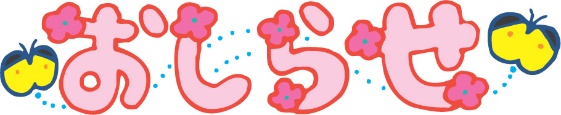 日時活動活動対象者対象者備考・時間１日クリスマスツリー飾り付けクリスマスツリー飾り付けどなたでもどうぞどなたでもどうぞ16時から1時間程度参加費：無料　６日縄跳び遊び縄跳び遊びどなたでもどうぞどなたでもどうぞ16時から１時間程度参加費：無料２３日縄跳び大会縄跳び大会どなたでもどうぞどなたでもどうぞ16時から１時間程度参加費：無料２７日大掃除どなたでもどうぞどなたでもどうぞ10時から１時間程度参加費：無料10時から１時間程度参加費：無料２８日カレンダー制作どなたでもどうぞどなたでもどうぞ10時から１時間程度参加費：無料10時から１時間程度参加費：無料